Приложение № 2 к решению СД№ 3 от 22.01.2020_ (лист 7)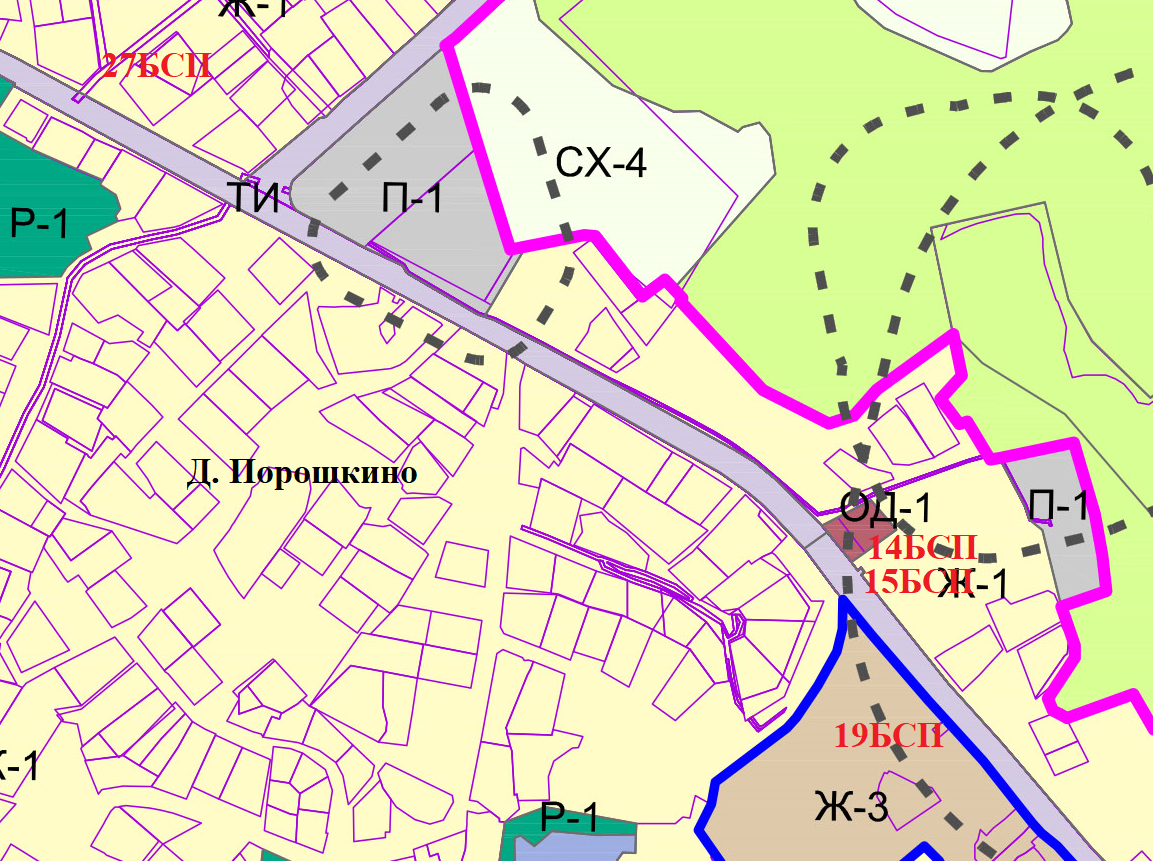 